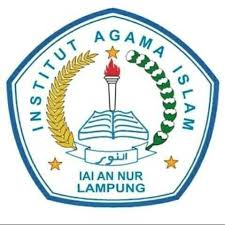 Vol. 01 No. 03 (2022) : 459--467			e-ISSN: 2964-0131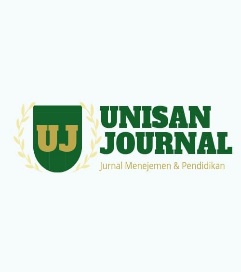 			p-ISSN-2964-1748UNISAN JURNAL: JURNAL MANAJEMEN DAN PENDIDIKANe-ISSN: 2964-0131  p-ISSN-2964-1748Available online at https://journal.an-nur.ac.id/index.php/unisanjournalIMPLEMENTASI MANAJEMEN MUTU BERBASIS MADRASAH PADA MADRASAH IBTIDAIYAH AL KHOIRIYAH KOTA BANDAR LAMPUNGSURADIInstitut Agama Islam An Nur Lampung, Indonesia Email: achmadzacky88@gmail.comAbstract: The purpose of this study is to describe and analyze how the implementation of madrasa-based quality management in the process of learning effectiveness and the effectiveness of the management of teaching and educational staff at MI Al Khoiriyah Bandar Lampung City. This type of research is descriptive qualitative research. The data sources are the principal, deputy and teacher council of MI Al Khoiriyah Bandar Lampung City as well as curriculum documents related to madrasa quality management. Data collection techniques used are observation, interviews and documentation. The data analysis technique is a qualitative analysis technique with steps to collect data, categorize data, reduce data, present data and analyze data according to the focus and subfocus of this research and then draw conclusions from the data. The results showed that the implementation of madrasa-based education quality management at MI Al Khoiriyah Bandar Lampung City obtained the results of the analysis that showed (1) the effectiveness of the learning process that was planned, organized, implemented and controlled and evaluated properly (2) management of teaching and educational staff which starts comprehensively and continuously starting from educators and education staff through the process of human resource planning, recruitment, selection, placement, compensation, awards, coaching and training/development, and termination.Keywords: Management Implementation, Education Quality, Madarasah IbtidaiyahAbstrak: Tujuan penelitian ini mendeskripsikan dan menganalisis bagaimana implementasi manajemen mutu berbasis madrasah pada proses efektifitas pembelajaran dan efektifitas pengelolaan teanaga pendidik dan kependidikan  MI Al Khoiriyah Kota Bandar Lampung. Jenis penelitian ini adalah penelitian deskriptif kualitatif. Sumber datanya adalah Kepala sekolah, wakil serta dewan guru  MI Al Khoiriyah Kota Bandar Lampung serta dokumen dokumen kurikulum yang berkaitan dengan manajemen mutu madrasah. Teknik pengumpulan data yang digunakan yaitu observasi, wawancara dan dokumentasi. Adapun teknik analisis datanya merupakan teknik analisis kualitatif dengan langkah langkah mengumpulkan data, mengkatagorikan data, mereduksi data, menyajikan data dan menagnalisi data sesuai dengan fokus dan subfokus penelitian ini kemudian menarik kesimpulan dari data tersebut. Hasil penelitian diperoleh bahwa implementasi manajemen mutu pendidikan berbasis madrasah di  MI Al Khoiriyah Kota Bandar Lampung didapat hasil analisis yang menunjukkan (1) efektifitas proses pembelajaran yang berjalan dengan direncanakan, diorganisasikan, dilaksanakan dan dikendalikan serta dievaluasi dengan baik (2) pengelolaan Tenaga pendidik dan kependidikan yang dimulai secara menyeluruh dan berkesinambungan mulai dari tenaga pendidik dan kependidkan melalui proses perencanaan sumber daya manusia, perekrutan, seleksi, penempatan, pemberian kompensasi, penghargaan, pembinaan dan latihan/pengembangan, dan pemberhentian.Kata Kunci : Implementasi Manajemen, Mutu Pendidikan, Madarasah IbtidaiyahPENDAHULUANLembaga Pendidikan merupakan salah satu institusi pendidikan yang lahir dari peradaban asli Indonesia dan merupakan sistem pendidikan pertama dan tertua di negeri ini. Konsep pencerdasan kehidupan bangsa berlaku untuk semua komponen bangsa. Oleh karena itu, Undang-undang Dasar 1945 pada pasal 31ayat (1) menyebutkan bahwa setiap warga Negara berhak mendapatkan pendidikan, dan ayat (3) menegaskan bahwa pemerintah mengusahakan dan menyelengarakan satu sistem pendidikan nasional yang meningkatkan keimanan dan ketakwaan serta akhlak mulia. Undang-Undang Dasar Negara Republik Indonesia Tahun 1945 Pasal 31 Ayat (3) mengamanatkan bahwa pemerintah mengusahakan dan menyelenggarakan satu sistem pendidikan nasional, yang meningkatkan keimanan dan ketakwaan serta akhlak mulia dalam rangka mencerdaskan kehidupan bangsa, yang diatur dengan undang - undang. Atas dasar amanat tersebut telah diterbitkan Undang-Undang Nomor 20 Tahun 2003 tentang Sistem Pendidikan Nasional.Kehadiran Madrasah Ibtidaiyah (MI) sebagai lembaga pendidian Islam setidaknya mempunyai empat latar belakang, yaitu (1) sebagai manivestasi dan realisasi pembaharauan system pendidikan Islam (2) usaha penyempurnaan terhadap system pesantren kearah suatu system pendidikan yang lebih memungkinkan lulusannya untuk memperoleh kesempatan yang sama dengan sekolah umum, misalnya masalah kesempatan kerja dan memperoleh izajah; (3) adanya sikap mental pada sementara golongan ummat Islam, khususnya santri yang terpukau pada Barat sebagai system pendidikan mereka dan; (4) senagai upaya memjembatani antara sisitem pendidikan tradisional yang dilakukan oleh pesantren dan system pendidikan moderent dari hasil akulturasi.Madrasah Ibtidaiyah  sebagai lembaga pendidikan umum perlu dikembangkan peran dan fungsinya agar pembinaan peserta didik dapat berlangsung optimal, tentu dengan manajemen dan kepemimpinan madrasah yang baik. Dimana untuk memanajemen lembaga pendidikan Madrasah Ibtidaiyah  meliputi perberdayaan personil madrasah, perbaikan kurikulum, pembinaan pribadi, keterampilan dan disiplin siswa, serta mengembangkan sarana dan prasarana yang diupayakan serta serta optimalisasi melalui upaya membangun hubungan baik dengan masyarakat akan terwujud manakala pemimpin madrasah berorientasi pada peningkatan kualitas.Sedangkan upaya peningkatan mutu pendidikan melalui pendekatan pemberdayaan sekolah/madrasah dalam era otonomi daerah muncul program baru yang disebut Manajemen Berbasis Sekolah/Madrasah (MBS/M) atau Manajemen Peningkatan Mutu Berbasis Sekolah/Madrasah atau disingkat MPMBS/M. MPMBS/M yaitu mengedepankan pemberdayaan sekolah/madrasah dalam mengelola madrasahnya.Berbagai kenyataan rendahnya mutu madrasah dipengaruhi berbagai faktor, salah satunya adalah manajemen pendidikan. Dalam kenyataannya, manajemen pendidikan termasuk manajemen dalam arti sempit atau manajemen madrasah yang selama ini bersifat sentralistik yang telah menempatkan madrasah pada posisi marginal, kurang diberdayakan tetapi malah diperdayakan, kurang mandiri, pasif atau selalu menunggu instruksi dari pusat, bahkan terpasungnya inisiatif dan kreativitas pengawas dan kepala madrasah serta guru untuk mengembangkan potensi yang mereka miliki. Untuk itu, dengan diberlakukannya otonomi daerah sejak 1 Januari 2001, Depdiknas dan Departemen Agama terdorong melakukan reorientasi manajemen pendidikan dari manajemen pendidikan berbasis pusat menjadi Manajemen Berbasis Sekolah/Madrasah (MBS/M) (School-Based Management) atau site-based-management atau di sekolah-sekolah dikenal dengan Manajemen Peningkatan Mutu Berbasis Sekolah (MPMBS). Sejalan dengan Depdiknas, maka Departemen Agama pun tidak ketinggalan untuk mendorong pihak madrasah untuk memberlakukan sistem Manajemen Berbasis Madrasah.Prinsip-prinsip konsep Manajemen Peningkatan Mutu berbasis Sekolah (MPMBS) adalah : (1) Fokus pada kualitas atau mutu (2) Perencanaan dan pengambilan keputusan yang dimulai dari bawah (bootom up planning and decision making) (3) manajemen yang transparan (4) Pemberdayaan masyarakat (5) Peningkatan mutu secara berkelanjutan (continuous quality improvement).Selanjutnya dengan mendasarkan pada kelima prinsip tersebut, maka aspek aspek yang perlu ditata dengan lebih baik oleh madrasah anatara lain : Perencanaan dan evaluasi, Kurikulum, Proses belajar mengajar, Ketenagaan, Peralatan dan perlengkapan, keuangan, pelayanan siswa, hubungan madrasah dan masyarakat, iklim Madrasah.Lebih lanjut pengertian manajemen adalah manajemen berasal dari kata To Manage yang berarti mengelola, pengelolaan dilakukan melalui proses dan dikelola berdasarkan urutan dan fungsi manajemen itu sendiri, manajemen dalam melakukan pengelolaan sumberdaya yang di miliki oleh lembaga yang diantaranya adalah manusia, uang, metode, material, mesin, dan pemasaran yang dilakukan dengan sistematis dalam suatu proses.Mutu pendidikan yang tinggi tentu akan berbanding lurus dengan manajemennya, artinya bahwa setiap lembaga pendidikan yang bermutu termasuk pendidikan madrasah Ibtidaiyah  memiliki aktivitas-aktivitas pekerjaan tertentu dalam rangka mencapai tujuan organisasi yang tertuang dalam visi dan misinya.Pada konsep mutu pendidikan dilihat dari aspek prosesnya maka mengandung makna bahwa kemampuan sumber daya sekolah mentransformasikan multi jenis masukan dan situasi untuk mencapai derajat nilai tambah tertentu bagi peserta didik. Beberapa hal yang diharapkan memiliki nilai tambah tersebut adalah: derajat kesehatan, keamanan, kedisiplinan, keakraban, saling menghormati, dan kepuasan.Proses dapat dikatakan memiliki mutu yang baik apabila koordinasi dan keserasian serta pemaduan input dilakukan dengan baik sehingga mampu menciptakan situasi belajar yang menyenangkan (enjoyable learning), mampu mendorong motivasi dan minat belajar, dan mampu memberdayakan peserta didik.Berdasarkan pada keterangan tersebut diatas, aplikasi konsep manajemen mutu pendidikan pada madrasah dalam rangka mempertahankan eksistensi dan kualitasnya ditengah-tengah maraknya penawaran model pendidikan di Indonesia, merupakan hal yang sangat menarik untuk dikaji dan diteliti lebih lanjut.METODOLOGI PENELITIANPenelitian ini adalah penelitian kualitatif dengan metode case study. Hal ini dimaksudkan agar permasalahan yang dijadikan focus akan dikaji lebih mendalam, lebih holistic sehingga mampu melihat kondisi nyata tentang manajemen mutu pendidikan pada Madrasah. Adapun Fokus dalam penelitian ini adalah karakteristik manajemen mutu Madrasah. Proses pendidikan merupakan berubahnya sesuatu menjadi sesuatu yang lain. Sesuatu yang berpengaruh terhadap berlangsungnya proses disebut input, sedang sesuatu dari hasil proses disebut output. Dalam pendidikan bersekala mikro (tingkat sekolah), proses yang dimaksud adalah proses pengambilan keputusan, proses pengelolaan kelembagaan, proses pengelolaan program, proses belajar mengajar, dan proses monitoring dan evaluasi, dengan catatan bahwa proses belajar mengajar memiliki tingkat kepentingan tertinggi dibandingkan dengan proses-proses lainnya.Penelitian ini dilaksanakan di Madrasah Ibtidaiyah Al Khoiriyah Kota Bandar Lampung dengan alasan bahwa Madrasah Ibtidaiyah Al Khoiriyah Kota Bandar Lampung merupakan salah satu Madrasah yang menjadi percontohan dan Model yang cukup baik di Kota Bandar LampungBerdasarkan fokus dan subfokus penelitian maka data yang dibutuhkan adalah sekitar Implementasi Manajemen Peningkatan Mutu Berbasis Madrasah (MPMBM) dalam hal kelembagaannya, dinamika manajemen, pola pendidikan, serta kurikulum pembelajaran pada Madrasah. Data-data tersebut diperoleh melalui : (1) Kepala Madrasah; (3) Waka Kurikulum; (3) Dewan Guru (4) Siswa (5) dokumentasi yang berhubungan dengan Implementasi Manajemen Mutu Berbasis Madrasah (MMBM) di MI Al Khoiriyah Kota Bandar Lampung menjadi tempat penelitian ini.HASIL DAN PEMBAHASANUpaya meningkatkan kualitas pendidikan terus-menerus dilakukan, baik secara konvensional maupun inovatif. Hal tersebut lebih terfokus lagi dalam Undang-undang RI No.20 Th.2003 pada BAB II, Pasal 3 yang berbunyi: Pendidikan nasional berfungsi untuk mengembangkan kemampuan dan membentuk watak serta peradaban bangsa yang bermartabat dalam rangka mencerdaskan kehidupan bangsa dan bertujuan untuk mengembangkan potensi peserta didik agar menjadi manusia yang beriman dan bertaqwa kepada Tuhan Yang Maha Esa, berakhlak mulia, sehat, berilmu, cakap, kreatif, mandiri dan menjadi warga negara yang demokratis serta bertanggung-jawabUntuk meningkatkan mutu pendidikan diperlukan peningkatan dan penyempurnaan pendidikan, yang berkaitan erat dengan peningkatan mutu proses belajar mengajar secara operasional yang berlangsung di dalam kelas. Oleh karena itu, diperlukan manajemen kelas yang baik sehingga tujuan pembelajaran dapat tercapai. Karenanya, manajemen kelas memegang peranan yang sangat menentukan dalam proses belajar mengajar.Dengan menganalisa potensi yang ada di MI Al Khoiriyah Kangkung, Bandar Lampung baik dari segi input/ peserta didik baru, kompetensi tenaga pendidik, tenaga kependidikan, lingkungan sekolah, peran serta masyarakat, dan out come/ keberhasilan lulusan MI Al Khoiriyah Kangkung, Bandar Lampung serta masyarakat sekitar sekolah yang religius, serta melalui komunikasi dan koordinasi yang intensif antar sekolah dengan warga sekolah maupun dengan stakeholder, tersusunlah visi Madrasah. Adapun visi MI Al Khoiriyah Kangkung, Bandar Lampung adalah : ”Terwujudnya Madrasah unggul, Berdaya Saing, Berbudaya Lingkungan Dan Berakhlakulkarimah”.Proses pembelajaran yang dilakukan di MI Al Khoiriyah Kangkung, Bandar Lampung sudah cukup efektif, hal ini di dukung oleh hasil penelitian berupa fakta dilapangan yang menunjukkan adanya Perangkat Pembelajaran yang disusun oleh masing masing guru mata pelajaran dengan standar kurikulum berbasis kurikulu 2013. Adapun untuk mengetahui bahwa suatu sekolah itu telah melaksanakan pembelajaran yang mengembangkan budaya dan karakter bangsa, maka ditetapkan indikator sekolah dan kelas antara lain seperti berikut ini.Pembelajaran pendidikan budaya dan karakter bangsa menggunakan pendekatan proses belajar aktif dan berpusat pada anak, dilakukan melalui berbagai kegiatan di kelas, sekolah, dan masyarakat. Di kelas dikembangkan melalui kegiatan belajar yang biasa dilakukan guru dengan cara integrasi. Di sekolah dikembangkan dengan upaya pengkondisian atau perencanaan sejak awal tahun pelajaran, dan dimasukkan ke Kalender Akademik dan yang dilakukan sehari-hari sebagai bagian dari budaya sekolah sehingga peserta didik memiliki kesempatan untuk memunculkan perilaku yang menunjukkan nilai-nilai budaya dan karakter bangsa. Di masyarakat dikembangkan melalui kegiatan ekstra kurikuler dengan melakukan kunjungan ke tempat-tempat yang menumbuhkan rasa cinta tanah air dan melakukan pengabdian masyarakat untuk menumbuhkan kepedulian dan kesetiakawanan sosial.Adapun penilaian dilakukan secara terus menerus oleh guru dengan mengacu pada indikator pencapaian nilai-nilai budaya dan karakter, melalui pengamatan guru ketika seorang peserta didik melakukan suatu tindakan di sekolah, model anecdotal record (catatan yang dibuat guru ketika melihat adanya perilaku yang berkenaan dengan nilai yang dikembangkan), maupun memberikan tugas yang berisikan suatu persoalan atau kejadian yang memberikan kesempatan kepada peserta didik untuk menunjukkan nilai yang dimilikinya.Selain itu sarana penunjang proses pendidikan seperti ruang kelas, perpustakaan, laboratorium bahasa, laboratorium computer, masjid sekolah juga telah tersedia. Ketersedian sarana penunjang proses belajar juga telah dikelola dengan baik untuk dapat dimanfaatkan semaksimal mungkin sehingga mencapai hasil belajar yang efektif.Untuk memahami materi perencanaan pengajaran atau pembelajaran ada baiknya lebih dulu memahami manajemen atau pengelolaan, karena perencanaan merupakan bagian dari fungsi manajemen. Seperti yang dikemukakan oleh Tery manajemen merupakan proses yang khas terdiri dari tindakan-tindakan perencanaan, pengorganisasian, penggerakan, dan pengawasan yang dilaksanakan untuk menentukan serta mencapai sasaran-sasaran yang telah ditetapkan melali pemanfaatan sumber daya manusia serta sumber daya yang lainnya.Pengelolaaan tenaga pendidik/kependidikan pada dasarnya bertujuan untuk menciptakan sistem sekolah yang terintegrasi, dimana pengelolaan dilakukan secara menyeluruh dan berkesinambungan dengan tujuan untuk menciptakan pendidikan yang efektif dan efisien. Melalui mekanisme pengelolaan yang terintegrasi diharapkan tenaga pendidik dan kependidikan mampu bersinergi dalam mencapai tujuan pendidikan, dikarenakan kedua profesi ini merupakan kesatuan dalam system pendidikan yang keduanya memiliki fungsi dan tugas yang saling menunjang satu sama lain. Pengelolaan disini sudah mencakup sistem manajerial, pembinaan dan pengembangan tenaga pendidik dan kependidikan. Pembinaan dan pengembangan memiliki maksud dan tujuan untuk memperbaiki dan meningkatkan kualitas dan mutu pendidikan melalui berbagai program-KESIMPULANBerdasarkan hasil penelitian kualitatif dengan teknik observasi, wawancara dan dokumentasi yang dilaksanakan di Madarasah Ibtidaiyah Al Khoiriyah Bandar Lampung tentang implementasi manajemen mutu berbasis Madrasah dapat diambil beberapa kesimpulan bahwa:Keefektifan suatu sekolah diukur pada proses organisasional termasuk di dalamnya proses pembelajaran. Kewajiban sekolah adalah menyelenggarakan pendidikan dan menciptakan kondisi dengan sebaik-baiknya. Sekolah harus memberikan penjaminan mutu dalam proses pendidikannya. Asumsinya adalah terdapat pengaruh yang signifikan antara proses dengan hasil atau antara proses pendidikan dengan prestasi murid.Proses pembelajaran di Madarasah Ibtidaiyah Al Khoiriyah Bandar Lampung, berkaitan erat dengan kurikulum yang diterapkan. Kaitannya dengan manajemen pembelajaran disekolah, maka tujuan manajemen pembelajaran untuk menciptakan proses belajar dengan mudah direncanakan, diorganisasikan, dilaksanakan dan dikendalikan serta dievaluasi dengan baik. Dengan proses belajar mengajar yang demikian itu maka pembelajaran akan berlangsung dengan afektif dan efisien.Pengelolaan tenaga pendidik dan kependidikan merupakan proses pengelolaan sumber daya manusia yang potensial serta berperan dalam mewujudkan tujuan pendidikan nasional. Diantara tenaga pendidik dan kependidikan ini meliputi guru, dosen, kepala sekolah, rector, staf tata usaha dan staf-staf lainnya. Pengelolaan tenaga pendidik dan kependidikan adalah mekanisme pengelolaan yang harus dilakukan secara menyeluruh dan berkesinambungan mulai dari tenaga pendidik dan kependidkan melalui proses perencanaan sumber daya manusia, perekrutan, seleksi, penempatan, pemberian kompensasi, penghargaan, pembinaan dan latihan/pengembangan, dan pemberhentian. Semua itu dilakukan untuk membentuk dan menghasilkan tenaga pendidik dan kependidikan yang berkualitas sesuai dengan bidangnya masing- masing. Suatu organisasi pendidikan seperti sekolah berhak memilih dan melakukan seleksi untuk menerima tenaga pendidik dan kependidikannya. Hal ini dimaksudkan agar sekolah biasa lebih baik dan berkualitas sehinga siswa sebagai inputnya bisa berkualitas pula.DAFTAR PUSTAKAAstuti, Sinta Indi, Septo Pawelas Arso, and Putri Asmita Wigati. “Implementasi Manajmen Berbasis Madrasah Dalam Upaya Peningkatan Mutu Pembelajaran Di MTS Hidayatul Mubtadiin Jati Agung Kabupaten Lampung Selatan Tahun Pelajaran 2020/2021.” Mubtadiin 3 (2015): 103–111.Departemen Pendidikan dan Kebudayaan, Total Quality Management, Jakarta: 2021. Hal 21Latifah, Ami, Andi Warisno, and Nur Hidayah. “Kepemimpinan Kepala Madrasah Dalam Meningkatkan Mutu Lulusan Di Ma Nurul Islam Jati Agung.” Jurnal Mubtadiin 7, no. 2 (2021): 107–108.Rohiyat, Manajemen Sekolah, (Bandung, Reifika Aditama, 2012), h, 14Syafaruddin,Manajemen Lembaga Pendidikan Islam.(Jakarta:Ciputat Press,2015)Tjiptono, Fandi. Total Quality Manajemen,. Yogyakarta : Andi Offset, 2017.hal 41Warisno, Andi. “Pengembangan Sumber Daya Manusia Dalam Peningkatan Mutu Lulusan Pada Lembaga Pendidikan Islam Di Kabupaten.” Ri’ayah: Jurnal Sosial dan Keagamaan 3, no. 02 (2019): 99.Zamrodah, Yuhanin. “MUTU LAYANAN PENDIDIKAN DI SMK NEGERI 2 SEMENDAWAI SUKU III KABUPATEN OKU TIMUR PROVINSI SUMATERA SELATAN” 15, no. 2 (2016): 1–23.INDIKATOR MADRASAH DAN KELASINDIKATOR MADRASAH DAN KELASReligiusJujurToleransiDisiplinKerja KerasKreatifMandiriDemokratis 9.Rasa Ingin TahuSemangat KebangsaanCinta Tanah AirMenghargai PrestasiBersahabat/komunikatifCinta DamaiGemar MembacaPeduli LingkunganPeduli SosialTanggung Jawab